Entretiens structurés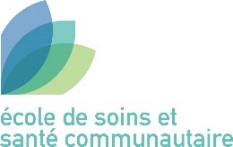 Apprenti·e – formateur·trice en entrepriseAssistant·e en soins et santé communautaire ASSC CFC voie EMDès le 1.1.2017Semestre    1     2     3     4     5     6             Entreprise/Institution formatrice, ServiceApprenti·eDateConduite de l’entretienPersonnes présentesThèmes / SynthèseAccordsSignaturesSignaturesSignaturesSignaturesDateFormateur·trice en entreprise ou référent·e de stage
Apprenti·eEnseignant·e (SPI)